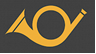 ARBEIDSPLAN FOR2020Postpensjonistene i HedmarkAktivitetTidspunktAnsvarOrganisasjon   • Opprettholde driften   • Samarbeide med Postens Pensjonistforbund   • Samarbeide med andre avdelingerGudbrandsdal og Vest-Oppland   • Samarbeid med HamarPost BIL og Velferdsråd   • Samarbeid med Fagforbundet avd. Posten   • Samarbeid med Pensjonistforbundet HedmarkKontinuerligLederNestlederSekretærMedlemsutvikling   • Kartlegge potensialet   • Drive aktivt vervearbeidKontinuerligNestlederAlleØkonomi  • Ha oversikt over egen drift  • Vurdere søke om støtte fra de ordninger som evt. er tilgjengelig lokalt       (tilskudd)  • Loddsalg  •Dugnad  • Vurdere om det finnes egnede oppgaver regionalt/lokalt som kan gi inntekter og styrke medlemsaktiviteter i avdelingen KontinuerligÅrsmøte, fellestreff og julemiddagKontinuerligLeder og økonomiansv.Nestleder og aktivitetsutvalgetAlleAlleSosiale, kulturelle og fysiske helseforebyggende tiltak • Årsmøte 2020 • Kaffetreff Hamar • Kaffetreff Elverum • Kaffetreff Tynset • Medlemsmøter • Fellestreff med Gudbrandsdal og Vest-Oppland • Tur til Gotland • Utøya • Juletur • Julemiddag Hamar og Tynset4. mars1. onsdag i hver månedSiste onsdag i hver månedVår/høstVurderesJuniJuniAugust/sept(vurderes)VurderesDesemberLeder + alleLeder + aktivitetsutvalgetKontaktperson i ElverumKontaktperson på TynsetNestleder og aktivitetsutvalgetLeder og aktivitetsutvalgetLeder og aktivitetsutvalgetLeder og aktivitetsutvalgetLeder og aktivitetsutvalget og kontaktperson på TynsetInformasjon • Hedmarksposten • Hjemmesiden • Facebooksiden • Bruke kaffetreff til å informere om aktuelle emnerKontinuerligKontinuerligSekretærLeder og nestlederFaglige tiltak • Styrekurs • Andre kurs og faglige tiltakMarsKontinuerligLederLeder og nestlederDiverse • Samarbeide med Frivilligsentral/Pensjonisthjelpa og Eldreråd • Eldreomsorg – fysisk aktivitet, bedre livskvalitet • Blomster ved «runde» bursdager fra 75 år og oppover • Ta vare på lokal posthistorieKontinuerligLeder + alle